Dear Sir/Madam,1	I am pleased to inform you that the International Telecommunication Union (ITU) is organizing the Second ITU-T X.509 Day taking place virtually on 9 May 2023 from 13h00 to 16h10 CEST. 2	ITU-T X.509 is the universal language for public key infrastructure (PKI) and privilege management infrastructure (PMI) – the fundamental building blocks for secure transactions in business-to-business (B2B), business-to-customer (B2C) and government-to-citizen (G2C) environments. As a widely recognized standard, ITU-T X.509 provides a reliable and secure foundation for a wide range of industries, from agriculture and education to energy, finance, entertainment, health, manufacturing, transport, and utilities. The basic data structures defined in ITU-T X.509 support seamless interoperability and application-specific extensions, making it indispensable to businesses, consumers, governments and all organizations worldwide. For over 34 years, ITU-T X.509 has been empowering businesses and organizations globally to secure their transactions and communications and ITU would like to honour the legacy of ITU-T X.509, once again, by celebrating its achievements on this day.3	The objectives of this event include but are not limited to: promoting the applications of ITU-T X.509,reviewing the cutting-edge progress in X.509 activities from leading organizations worldwide, featuring an analysis of the impact of quantum information technologies on ITU-T X.509, identifying future directions for ITU-T X.509 including trust governance, decentralized PKI and decentralized identity based on distributed ledger technologies, and identifying potential directions for future developments of ITU-T X.509 standardization and discussing how relevant SDOs could enhance collaboration on future work on ITU-T X.509. 4	The event will be held in English only.5	All relevant information pertaining to the event (draft programme, speakers, registration link, remote connection details) will be made available on the event webpage here: https://www.itu.int/en/ITU-T/Workshops-and-Seminars/2023/0509/Pages/default.aspx.The event webpage will be updated regularly as more information becomes available. Participants are encouraged to check the webpage periodically for updates.6	Kindly note that registration to the event is mandatory and can be accessed here: https://www.itu.int/net/CRM/js/sr/C-00012434.7	Participation is free of charge and open to all interested stakeholders including ITU Member States, Sector Members, Associates and Academic Institutions and to any individual from a country that is a member of ITU and who wishes to contribute to the work.Yours faithfully,Seizo Onoe
Director of the Telecommunication
Standardization Bureau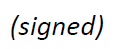 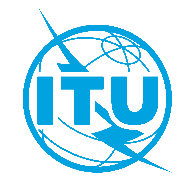 International telecommunication unionTelecommunication Standardization BureauInternational telecommunication unionTelecommunication Standardization BureauGeneva, 30 March 2023Geneva, 30 March 2023Ref: TSB Circular 082
TSB Events /XYTo:-	Administrations of Member States of the Union;-	ITU-T Sector Members;-	ITU-T Associates;-	ITU AcademiaCopy to:-	The Chairmen and Vice-Chairmen of Study Groups;-	The Director of the Telecommunication Development Bureau;-	The Director of the Radiocommunication Bureau;-	The Directors of the ITU Regional OfficesTo:-	Administrations of Member States of the Union;-	ITU-T Sector Members;-	ITU-T Associates;-	ITU AcademiaCopy to:-	The Chairmen and Vice-Chairmen of Study Groups;-	The Director of the Telecommunication Development Bureau;-	The Director of the Radiocommunication Bureau;-	The Directors of the ITU Regional OfficesContact:Xiaoya YangTo:-	Administrations of Member States of the Union;-	ITU-T Sector Members;-	ITU-T Associates;-	ITU AcademiaCopy to:-	The Chairmen and Vice-Chairmen of Study Groups;-	The Director of the Telecommunication Development Bureau;-	The Director of the Radiocommunication Bureau;-	The Directors of the ITU Regional OfficesTo:-	Administrations of Member States of the Union;-	ITU-T Sector Members;-	ITU-T Associates;-	ITU AcademiaCopy to:-	The Chairmen and Vice-Chairmen of Study Groups;-	The Director of the Telecommunication Development Bureau;-	The Director of the Radiocommunication Bureau;-	The Directors of the ITU Regional OfficesTel:+41 22 730 6206To:-	Administrations of Member States of the Union;-	ITU-T Sector Members;-	ITU-T Associates;-	ITU AcademiaCopy to:-	The Chairmen and Vice-Chairmen of Study Groups;-	The Director of the Telecommunication Development Bureau;-	The Director of the Radiocommunication Bureau;-	The Directors of the ITU Regional OfficesTo:-	Administrations of Member States of the Union;-	ITU-T Sector Members;-	ITU-T Associates;-	ITU AcademiaCopy to:-	The Chairmen and Vice-Chairmen of Study Groups;-	The Director of the Telecommunication Development Bureau;-	The Director of the Radiocommunication Bureau;-	The Directors of the ITU Regional OfficesFax:E-mail:+41 22 730 5853tsbevents@itu.intTo:-	Administrations of Member States of the Union;-	ITU-T Sector Members;-	ITU-T Associates;-	ITU AcademiaCopy to:-	The Chairmen and Vice-Chairmen of Study Groups;-	The Director of the Telecommunication Development Bureau;-	The Director of the Radiocommunication Bureau;-	The Directors of the ITU Regional OfficesTo:-	Administrations of Member States of the Union;-	ITU-T Sector Members;-	ITU-T Associates;-	ITU AcademiaCopy to:-	The Chairmen and Vice-Chairmen of Study Groups;-	The Director of the Telecommunication Development Bureau;-	The Director of the Radiocommunication Bureau;-	The Directors of the ITU Regional OfficesSubject:Second ITU-T X.509 Day (Fully Virtual, 9 May 2023)Second ITU-T X.509 Day (Fully Virtual, 9 May 2023)Second ITU-T X.509 Day (Fully Virtual, 9 May 2023)